Kingdom of Saudi Arabia                                                                         ……… education directorate 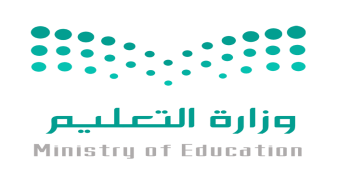 Ministry of  Education                                                                               ……….. Secondary SchoolSyllabus Distribution for 2nd   Secondary Stage ( Traveller 3 ) (1st  term) 1439-1440H1st week     22/12/1439 -26/12/14391st week     22/12/1439 -26/12/14391st week     22/12/1439 -26/12/14391st week     22/12/1439 -26/12/14391st week     22/12/1439 -26/12/14391st week     22/12/1439 -26/12/1439Module 1Window on the world1a  Reading 1a  Reading 1a  Reading 1a  Reading introductionintroductionModule 1Window on the world2nd  week    29/12/1439  --  3/1/14402nd  week    29/12/1439  --  3/1/14402nd  week    29/12/1439  --  3/1/14402nd  week    29/12/1439  --  3/1/14402nd  week    29/12/1439  --  3/1/14402nd  week    29/12/1439  --  3/1/1440Module 1Window on the world1a  listening & speaking1a   vocabulary & grammar1a   vocabulary & grammar1a  listening & reading1a  listening & reading1a  vocabulary & grammarModule 1Window on the world3rd  week     6/1/1440-- 10 /1/14403rd  week     6/1/1440-- 10 /1/14403rd  week     6/1/1440-- 10 /1/14403rd  week     6/1/1440-- 10 /1/14403rd  week     6/1/1440-- 10 /1/14403rd  week     6/1/1440-- 10 /1/1440Module 1Window on the world1b  vocabulary & grammar1b   vocabulary & grammar1b   vocabulary & grammar1b  reading1b  reading1a   writingModule 1Window on the world4th    week     13/1/1440  --  17/1/14404th    week     13/1/1440  --  17/1/14404th    week     13/1/1440  --  17/1/14404th    week     13/1/1440  --  17/1/14404th    week     13/1/1440  --  17/1/14404th    week     13/1/1440  --  17/1/1440Module 1Window on the worldRound - up Round - up Round - up1b  writing1b  writing1b listening & speakingModule 1Window on the world5th  week        20/1/1440  -- 24/1/14405th  week        20/1/1440  -- 24/1/14405th  week        20/1/1440  -- 24/1/14405th  week        20/1/1440  -- 24/1/14405th  week        20/1/1440  -- 24/1/14405th  week        20/1/1440  -- 24/1/1440Module 2Heroes2a   vocabulary & grammar2a   vocabulary & grammar2a  listening & reading2a  listening & reading2a vocabulary & grammar2a readingModule 2Heroes6th   week        27/1/1440-- 2/2/14406th   week        27/1/1440-- 2/2/14406th   week        27/1/1440-- 2/2/14406th   week        27/1/1440-- 2/2/14406th   week        27/1/1440-- 2/2/14406th   week        27/1/1440-- 2/2/1440Module 2Heroes2b vocabulary & grammar2b vocabulary & grammar2b reading2b reading2a writing2a listening & speaking !Module 2Heroes7th   week        5/2/1440-- 9/2/14407th   week        5/2/1440-- 9/2/14407th   week        5/2/1440-- 9/2/14407th   week        5/2/1440-- 9/2/14407th   week        5/2/1440-- 9/2/14407th   week        5/2/1440-- 9/2/1440Module 2HeroesRound upRound -upRound -up2b writing2b listening & speaking2b vocabulary & grammarModule 2Heroes8th   week        12/2/1440-- 16/2/14408th   week        12/2/1440-- 16/2/14408th   week        12/2/1440-- 16/2/14408th   week        12/2/1440-- 16/2/14408th   week        12/2/1440-- 16/2/1440Module 3Work & Leisure3a  vocabulary & grammar3a  listening & reading3a  listening & reading3a  vocabulary & grammar3a  readingModule 3Work & Leisure9th   week        19/2/1440 -- 23/2/14409th   week        19/2/1440 -- 23/2/14409th   week        19/2/1440 -- 23/2/14409th   week        19/2/1440 -- 23/2/14409th   week        19/2/1440 -- 23/2/1440Module 3Work & Leisure3b  vocabulary & grammar3b  reading3b  reading3a  writing3a  listening & speaking !Module 3Work & Leisure10th   week       26/2/1440 -- 30/2/144010th   week       26/2/1440 -- 30/2/144010th   week       26/2/1440 -- 30/2/144010th   week       26/2/1440 -- 30/2/144010th   week       26/2/1440 -- 30/2/1440Module 3Work & LeisureRound - up Round - up Round - up3b  writing3b listening & speakingModule 3Work & Leisure11th   week        3/3/1440-- 7/3/144011th   week        3/3/1440-- 7/3/144011th   week        3/3/1440-- 7/3/144011th   week        3/3/1440-- 7/3/144011th   week        3/3/1440-- 7/3/1440Module 4Planet Earth4a  vocabulary & grammar4a  listening & reading4a  listening & reading4a  vocabulary & grammar4a  readingModule 4Planet Earth12th   week        10/3/1440-- 14/3/144012th   week        10/3/1440-- 14/3/144012th   week        10/3/1440-- 14/3/144012th   week        10/3/1440-- 14/3/144012th   week        10/3/1440-- 14/3/1440Module 4Planet Earth4b  vocabulary & grammar4b  reading4b  reading4a  writing4a  listening & speaking !Module 4Planet Earth13th   week        17/3/1440-- 21/3/144013th   week        17/3/1440-- 21/3/144013th   week        17/3/1440-- 21/3/144013th   week        17/3/1440-- 21/3/144013th   week        17/3/1440-- 21/3/1440Module 4Planet EarthRound - up Round - up Round - up4b  writing4b  listening & speakingModule 4Planet Earth14th   week        24/3/1440 -- 28/3/144014th   week        24/3/1440 -- 28/3/1440Revision&         listening TestRevisionRevisionRevision&         listening Test15th   week        2/4/1440  -- 6 /4/144015th   week        2/4/1440  -- 6 /4/1440Revision&         listening TestRevision and listening testRevision and listening testRevision&         listening Test2nd  week  15 /4/1440 - 20/4/14401st  week  9 /4/1440 - 13/4/1440Final Exam